8d - Torsdagens lektion - arbeta klart med det du inte är färdig med och dela med Sara i One drive/alternativt lägg skrivboken i mitt fack. English Monday/Tuesday 14 -15/9              English Thursday 24/9Work in pairs. Discuss the examples of challenges on p. 12 in t.b.  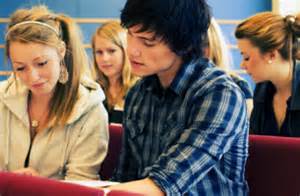 Rank the challenges 1-10 i your notebook (do this individually, which is the most challenging situation? Compare the list with your friend.Write 7 sentences in your notebook using all the words from the green section (glossary list) on p.12 in t.b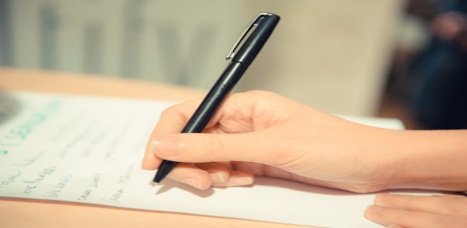 Take turns describing the words (glossary list) to your friend (without saying the word) and he/she will guess what word it is. (Orally)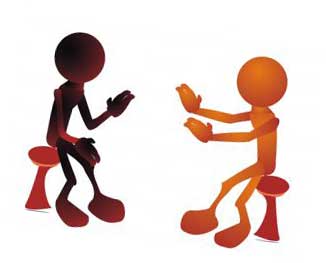 EXTRA:Write a dialogue about p. 13 in your t.b. Present it to your teacher. What are they talking about?What is their challenge, according to you?How will they overcome the challenge?Watch Steve Irwin on youtube. (approx. 10 min.)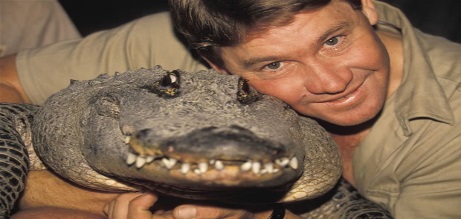 Discuss the questions written on the whiteboard in pairs.Read p. 14-15 in your t.b.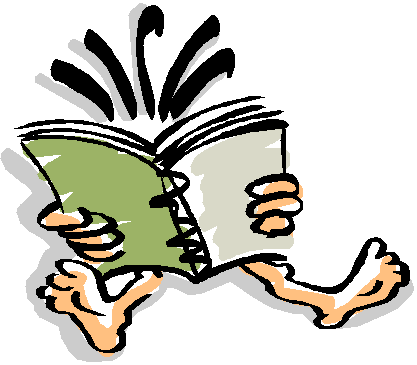 Do p. 7-9 in your w.b (exercise A-E).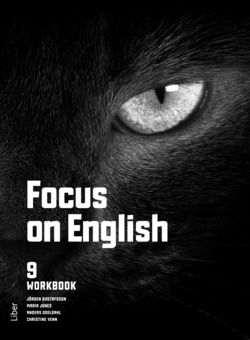       HOMEWORK FOR       MONDAY/TUESDAY      Pick minimum 10 words from       p. 14-15 in t.b. (Grade E)      (Green section) + borrow an          English novel.